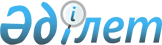 О безопасности игрушекЗакон Республики Казахстан от 21 июля 2007 года N 306.
      Вниманию пользователей!
      Для удобства пользования РЦПИ создано оглавление
      Настоящий Закон регулирует общественные отношения по определению, установлению, применению, исполнению и контролю требований по вопросам безопасности игрушек.  Глава 1. ОБЩИЕ ПОЛОЖЕНИЯСтатья 1. Основные понятия, используемые в настоящем Законе
      В настоящем Законе используются следующие основные понятия: 
      1) оценка риска - комплекс мер, направленных на выявление возможного воздействия игрушек на жизнь и здоровье человека, окружающую среду, включающее определение степени опасности; 
      2) игрушки - изделия, предназначенные для использования детьми исключительно в целях игры; 
      3) лицо, размещающее игрушки на рынке Республики Казахстан, - физическое или юридическое лицо, реализующее или бесплатно распространяющее игрушки на территории Республики Казахстан; 
      4) неправильное обращение с игрушкой - использование игрушки в условиях или в целях, не предусмотренных изготовителем; 
      5) материал игрушки - доступные для контакта составные части игрушки, используемые при ее изготовлении; 
      6) пользователь - лицо, непосредственно использующее игрушку; 
      7) исключен Законом РК от 15.07.2011 № 461-IV (вводится в действие с 30.01.2012). 
      8) потребитель - физическое или юридическое лицо, приобретающее игрушки; 
      9) исключен Законом РК от 13.06.2013 № 102-V (вводится в действие по истечении десяти календарных дней после его первого официального опубликования).
      10) функциональная игрушка - игрушка, являющаяся уменьшенной в масштабе моделью изделий или устройств, используемых взрослыми, имитирующая то же назначение и выполнение тех же функций;
      11) химическая игрушка - игрушка, процесс игры которой связан с осуществлением химических реакций; 
      12) электрическая игрушка - игрушка, имеющая не менее одной функции, зависящей от электричества.
      Сноска. Статья 1 с изменениями, внесенными законами РК от 15.07.2011 № 461-IV (вводится в действие с 30.01.2012); от 13.06.2013 № 102-V (вводится в действие по истечении десяти календарных дней после его первого официального опубликования).

 Статья 2. Законодательство Республики Казахстан в области безопасности игрушек 
      1. Законодательство Республики Казахстан в области безопасности игрушек основывается на Конституции Республики Казахстан и состоит из настоящего Закона и иных нормативных правовых актов Республики Казахстан.
      2. Если международным договором, ратифицированным Республикой Казахстан, установлены иные правила, чем те, которые предусмотрены настоящим Законом, то применяются правила международного договора. Статья 3. Сфера применения настоящего Закона 
      Настоящий Закон действует на территории Республики Казахстан и распространяется на все виды игрушек, производимых в Республике Казахстан и ввозимых на территорию Республики Казахстан, за исключением: 
      1) праздничных игрушек, включающих елочные новогодние украшения (искусственные елки, принадлежности к ним, электрические гирлянды); 
      2) оборудования и снаряжения, предназначенных для коллективного использования на игровых площадках; 
      3) игрушек, устанавливаемых в общественных местах в целях извлечения дохода; 
      4) игрушечных паровых двигателей, механизмов с двигателями внутреннего сгорания; 
      5) головоломок с количеством компонентов свыше пятисот или головоломок без изображения, предназначенных для специалистов; 
      6) пневматического оружия, точных копий огнестрельного оружия; 
      7) рогаток, пращей и катапульт; 
      8) стрел для метания в цель с металлическими наконечниками; 
      9) изделий бижутерии, предназначенных для детей; 
      10) фейерверков, включающих ударные капсюли, за исключением ударных капсюлей, сконструированных специально для использования в игрушках; 
      11) электрических печей и других изделий, имитирующих предметы домашнего обихода, функционирующих при номинальном напряжении свыше двадцати четырех вольт; 
      12) изделий, содержащих нагревательные элементы, используемых в учебном процессе под наблюдением взрослого человека; 
      13) видеоигрушек, подсоединяемых к видеомониторам, работающим при номинальном напряжении свыше двадцати четырех вольт; 
      14) детских сосок и пустышек; 
      15) уменьшенных моделей, детально разработанных, предназначенных для взрослых коллекционеров; 
      16) спортивного оборудования, велосипедов спортивных и дорожных (прогулочных), навигационного снаряжения, предназначенного для использования на большой глубине; 
      17) кукол фольклорного и декоративного характера и других подобных изделий для взрослых коллекционеров.  Глава 2. ГОСУДАРСТВЕННОЕ РЕГУЛИРОВАНИЕ В
ОБЛАСТИ БЕЗОПАСНОСТИ ИГРУШЕКСтатья 4. Компетенция Правительства Республики Казахстан 
      К компетенции Правительства Республики Казахстан относятся: 
      1) разработка основных направлений государственной политики в области безопасности игрушек; 
      2) исключен Законом РК от 29.09.2014 № 239-V(вводится в действие по истечении десяти календарных дней после дня его первого официального опубликования);
      3) исключен Законом РК от 13.06.2013 № 102-V (вводится в действие по истечении десяти календарных дней после его первого официального опубликования).
      4) выполнение иных функций, возложенных на него Конституцией, законами Республики Казахстан и актами Президента Республики Казахстан.
      Сноска. Статья 4 с изменениями, внесенным законами РК от 05.07.2011 № 452-IV (вводится в действие с 13.10.2011); от 13.06.2013 № 102-V (вводится в действие по истечении десяти календарных дней после его первого официального опубликования); от 29.09.2014 № 239-V(вводится в действие по истечении десяти календарных дней после дня его первого официального опубликования).

 Статья 5. Компетенция государственных органов 
      1. К компетенции уполномоченного органа в сфере санитарно-эпидемиологического благополучия населения относятся: 
      1) реализация государственной политики в области безопасности игрушек; 
      2) представление Республики Казахстан в международных организациях в области безопасности игрушек; 
      3) утверждение технических регламентов в области безопасности игрушек;
      4) разработка программы оценки рисков;
      5) разработка санитарно-эпидемиологических правил и гигиенических нормативов по безопасности игрушек; 
      6) осуществление контроля и мониторинга потребительского рынка в целях выявления и выработки мер по недопущению реализации игрушек, опасных для жизни и здоровья человека, окружающей среды;
      7) согласование нормативных правовых актов в области безопасности игрушек;
      8) осуществление иных полномочий, предусмотренных настоящим Законом, иными законами Республики Казахстан, актами Президента Республики Казахстан и Правительства Республики Казахстан.
      2. К компетенции уполномоченного органа в области технического регулирования относятся: 
      1) согласование технических регламентов; 
      2) исключен Законом РК от 29.09.2014 № 239-V (вводится в действие по истечении десяти календарных дней после дня его первого официального опубликования);

      3) исключен Законом РК от 30.12.2020 № 397-VI (вводится в действие по истечении шести месяцев после дня его первого официального опубликования);


      4) осуществление иных полномочий, предусмотренных настоящим Законом, иными законами Республики Казахстан, актами Президента Республики Казахстан и Правительства Республики Казахстан.
      3. Исключен Законом РК от 13.06.2013 № 102-V (вводится в действие по истечении десяти календарных дней после его первого официального опубликования).
      4. К компетенции уполномоченного органа в области защиты прав детей относятся утверждение порядка проведения психолого-педагогической экспертизы игрушек, согласование нормативных правовых актов в области безопасности игрушек и осуществление иных полномочий, предусмотренных настоящим Законом, иными законами Республики Казахстан, актами Президента Республики Казахстан и Правительства Республики Казахстан.
      5. К компетенции уполномоченного органа в области защиты прав потребителей относится контроль соответствия игрушек требованиям технических регламентов в пределах компетенции, установленной законами Республики Казахстан.
      Сноска. Статья 5 с изменениями, внесенными законами РК от 05.07.2011 № 452-IV (вводится в действие с 13.10.2011); от 13.06.2013 № 102-V (вводится в действие по истечении десяти календарных дней после его первого официального опубликования); от 29.09.2014 № 239-V (вводится в действие по истечении десяти календарных дней после дня его первого официального опубликования); от 30.12.2020 № 397-VI (вводится в действие по истечении шести месяцев после дня его первого официального опубликования).

Статья 6. Государственный контроль и надзор в области безопасности игрушек
      Сноска. Заголовок с изменением, внесенным Законом РК от 06.01.2011 № 378-IV (вводится в действие по истечении десяти календарных дней после его первого официального опубликования).
      1. Государственный контроль и надзор в области безопасности игрушек осуществляются в форме проверки и профилактического контроля в соответствии с Предпринимательским кодексом Республики Казахстан.
      2. Проверка безопасности игрушек проводится в два этапа: 
      1) документальная проверка; 
      2) проверка оценки рисков. 
      3. Документальная проверка безопасности игрушек осуществляется путем: 
      1) проверки соответствия достоверности информации для потребителя требованиям настоящего Закона, технических регламентов; 
      2) проверки соответствия информации, содержащейся в документе, подтверждающем соответствие игрушки требованиям в области безопасности игрушек. 
      4. При проверке оценки рисков государственные органы в пределах своей компетенции направляют отобранные образцы игрушек в аккредитованные лаборатории (центры) для проведения испытаний (исследований).
      5. Уполномоченные органы в области безопасности игрушек выдают предписания о приостановлении производства, реализации и обращения на рынке игрушек. 
      Если игрушки находятся в реализации, уполномоченные органы в области безопасности игрушек обязаны через средства массовой информации объявить о наличии опасных факторов, влияющих на жизнь и здоровье человека или окружающую среду. 
      Сноска. Статья 6 в редакции Закона РК от 17.07.2009 № 188 (порядок введения в действие см. ст.2); с изменениями, внесенными законами РК от 06.01.2011 № 378-IV (вводится в действие по истечении десяти календарных дней после его первого официального опубликования); от 13.06.2013 № 102-V (вводится в действие по истечении десяти календарных дней после его первого официального опубликования); от 29.10.2015 № 376-V (вводится в действие с 01.01.2016); от 24.05.2018 № 156-VI (вводится в действие по истечении десяти календарных дней после дня его первого официального опубликования).

 Глава 3. ТРЕБОВАНИЯ ПО ОБЕСПЕЧЕНИЮ БЕЗОПАСНОСТИ
ИГРУШЕКСтатья 7. Общие требования по обеспечению безопасности игрушек при обращении на рынке Республики Казахстан 
      1. Игрушки, на которые распространяется действие настоящего Закона, должны соответствовать требованиям, обеспечивающим безопасность жизни и здоровья человека и охрану окружающей среды, установленным настоящим Законом и техническими регламентами. 
      2. Игрушки могут быть размещены на рынке Республики Казахстан только в том случае, если при их использовании по назначению они: 
      1) не угрожают жизни и здоровью человека, а также окружающей среде; 
      2) сохраняют нравственно-эмоциональное благополучие ребенка; 
      3) не вводят в заблуждение потребителей относительно назначения игрушки. 
      3. Перед введением в обращение на рынок игрушек лицо, получившее сертификат соответствия и размещающее продукцию на рынке Республики Казахстан, обязано нанести на игрушки (упаковки) знак соответствия. 
      4. Все игрушки должны иметь маркировку, содержащую на государственном и русском языках следующую информацию: 
      1) наименование изготовителя и (или) его товарный знак; 
      2) наименование изделия; 
      3) основные показатели назначения и условия применения; 
      4) дату изготовления; 
      5) страну происхождения товара. 
      Текст маркировки должен соответствовать требованиям Закона Республики Казахстан "О языках в Республике Казахстан".
      5. Все знаки маркировки должны быть пояснены в инструкции по эксплуатации. 
      6. Лицо, размещающее игрушки на рынке Республики Казахстан, обязано: 
      1) при реализации игрушек или бесплатном распространении обеспечить потребителя эксплуатационной документацией и другой необходимой информацией на государственном и русском языках в соответствии с требованиями Закона Республики Казахстан "О языках в Республике Казахстан", необходимыми для оценки потребителем возможных рисков и принятия им соответствующих мер безопасности; 
      2) при реализации игрушек или бесплатном распространении проводить выборочный контроль, проверять жалобы, информировать продавцов о порядке действия при реализации этих предметов потребления; 
      3) в случае выявления потенциальной угрозы безопасности пользователей игрушки обеспечить своевременное предупреждение пользователей, а при необходимости провести мероприятия, направленные на устранение угрозы безопасности, вплоть до их отзыва от потребителей (пользователей) и проведения экспертизы; 
      4) безотлагательно информировать соответствующие органы государственного контроля о нарушениях требований безопасности уже распространенных игрушек и принятых им мерах по их устранению; 
      5) прекратить реализацию игрушек, их бесплатное распространение, если имеется информация о несоответствии игрушек установленным требованиям безопасности или на основании предписаний уполномоченных органов в области безопасности игрушек;
      6) исключен Законом РК от 15.07.2011 № 461-IV (вводится в действие с 30.01.2012).
      7. Непринятие мер, предусмотренных пунктом 6 настоящей статьи, влечет ответственность в соответствии с законами Республики Казахстан.
      8. Исключен Законом РК от 15.07.2011 № 461-IV (вводится в действие с 30.01.2012).
      Сноска. Статья 7 с изменениями, внесенными законами РК от 15.07.2011 № 461-IV (вводится в действие с 30.01.2012); от 13.06.2013 № 102-V (вводится в действие по истечении десяти календарных дней после его первого официального опубликования); от 29.12.2021 № 94-VII (вводится в действие по истечении десяти календарных дней после дня его первого официального опубликования).

 Статья 8. Общие требования безопасности, предъявляемые к игрушкам 
      1. Пользователи игрушек должны быть защищены от риска нанесения ущерба здоровью или получения травм в результате конструкционных и иных недостатков игрушки. Конструкция и технология изготовления игрушек должны обеспечивать их безопасное использование в соответствии с назначением. 
      2. Для предотвращения рисков, связанных с использованием игрушки, которые не могут быть полностью устранены посредством изменения конструкции без изменения ее функции и основных характеристик и свойств, необходимо указывать минимальный возраст пользователей игрушек и необходимость использования игрушек исключительно под наблюдением взрослых. 
      3. Игрушки и их детали, а также их упаковка, в которой они содержатся для розничной продажи, должны содержать возможно минимальный риск удушения. 
      4. Игрушки не должны провоцировать ребенка на: 
      1) агрессивные действия; 
      2) проявление жестокости; 
      3) безнравственные действия и насилие; 
      4) нездоровый интерес к сексуальным проблемам, выходящим за рамки возрастной компетенции ребенка; 
      5) пренебрежительное и негативное отношение к расовым особенностям и физическим недостаткам детей и взрослых. Статья 9. Требования по обеспечению механической безопасности игрушек 
      В целях обеспечения механической безопасности игрушек устанавливаются следующие требования: 
      1) игрушки и их детали, а также в случае неподвижных игрушек их опора должны обладать механической надежностью и прочностью, достаточными, чтобы, не деформируясь, выдерживать нагрузки, которым они будут подвергаться во время использования; 
      2) края, выступы, шнуры, провода и приспособления для соединения деталей игрушек должны быть сконструированы и изготовлены таким образом, чтобы риски телесного повреждения в результате контакта с ними были сокращены до минимума; 
      3) игрушки должны быть сконструированы таким образом, чтобы свести до минимума риск телесного повреждения, который может возникнуть вследствие движения деталей игрушки; 
      4) игрушки и их компоненты, а также другие съемные детали игрушек, предназначенные для использования детьми, не достигшими возраста трех лет, должны обладать размерами, предотвращающими их проглатывание; 
      5) игрушки, предназначенные для поддержания ребенка на поверхности воды, должны быть сконструированы и изготовлены таким образом, чтобы по возможности сократить риск утопления ребенка вследствие механических повреждений игрушки или ее опрокидывания; 
      6) игрушки, представляющие собой замкнутый объем, внутрь которых пользователь может проникнуть, не должны быть герметичными и обеспечивать возможность беспрепятственного выхода из игрушки; 
      7) игрушка, предназначенная для механического передвижения, должна иметь систему торможения, соответствующую развиваемой кинетической энергии, использование которой не сопровождается риском выпадения или телесного повреждения пользователя; 
      8) форма и композиция игрушки, а также кинетическая энергия не должны подвергать пользователя или третьих лиц риску телесного повреждения; 
      9) жидкости и газы, содержащиеся внутри игрушек, не должны достигать температуры и (или) давления, при которых в случае утечки возможно получение пользователем или третьим лицом телесных повреждений. Статья 10. Требования по обеспечению пожарной безопасности игрушек 
      В целях обеспечения пожарной безопасности игрушек устанавливаются следующие требования:
      1) игрушки не должны содержать опасный воспламеняющийся элемент; 
      2) игрушки, содержащие необходимые для их действия опасные вещества или препараты (материалы для сборки макетов, изготовления пластмассовых или керамических отливок, оборудование для эмалирования, занятий фотографией или аналогичных занятий), не должны содержать вещества или препараты, которые могут воспламеняться вследствие утечки летучих негорючих компонентов; 
      3) игрушки, кроме ударных капсюлей, указанных в подпункте 10) статьи 3 настоящего Закона, не должны быть взрывоопасными или содержать элементы или вещества, которые становятся взрывоопасными при использовании игрушек не по назначению; 
      4) игрушки не должны содержать вещества или препараты, которые способны образовывать взрывчатые смеси в результате химических реакций, нагревания или смешивания с окисляющими веществами, а также летучие компоненты, воспламеняющиеся в воздухе и способные образовывать воспламеняющиеся или взрывоопасные смеси паров с воздухом. Статья 11. Требования по обеспечению химической безопасности игрушек 
      В целях обеспечения химической безопасности игрушек устанавливаются следующие требования: 
      1) игрушки должны быть спроектированы и изготовлены таким образом, чтобы при их использовании был исключен риск нанесения ущерба жизни и здоровью человека вследствие воздействия химических веществ на его организм; 
      2) выделение из игрушек и накопление при контакте с игрушкой в организме человека вредных для здоровья химических веществ не должно превышать допустимые уровни, установленные в техническом регламенте в области безопасности игрушек. Статья 12. Требования по обеспечению электрической безопасности игрушек 
      В целях обеспечения электрической безопасности игрушек устанавливаются следующие требования: 
      1) номинальное напряжение источников питания для детских игрушек, а также на отдельных частях игрушки не должно превышать двадцать четыре вольта; 
      2) детали игрушек, способные вызвать удар электрическим током при контакте с источником электричества, а также кабели, провода или проводники, проводящие электричество к деталям игрушек, должны быть изолированы и механически защищены; 
      3) электрические игрушки должны быть спроектированы и изготовлены таким образом, чтобы гарантировать защиту от ожогов при контакте со всеми максимально нагревающимися частями. Статья 13. Требования по обеспечению биологической безопасности игрушек 
      В целях обеспечения биологической безопасности для изготовления игрушек должны использоваться чистое и неинфицированное сырье и материалы, не содержащие ни в чистом виде, ни в виде соединений или смесей вещества, запрещенные к использованию. Применяемые сырье и материалы должны иметь положительное санитарно-эпидемиологическое заключение государственных органов, осуществляющих санитарно-эпидемиологический надзор.
      Сноска. Статья 13 с изменением, внесенным Законом РК от 06.01.2011 № 378-IV (вводится в действие по истечении десяти календарных дней после его первого официального опубликования).

 Статья 14. Требования по обеспечению радиационной безопасности игрушек 
      В целях обеспечения радиационной безопасности игрушки не должны содержать радиоактивные элементы или вещества, превышающие допустимые нормы радиационной безопасности, установленные законодательством Республики Казахстан. Статья 15. Требования к информации для потребителя 
      1. Информация для потребителя игрушек должна в обязательном порядке содержать следующие данные: 
      1) наименование продукции; 
      2) полное наименование изготовителя и (или) лица, размещающего продукцию на рынке Республики Казахстан, с указанием юридического адреса; 
      3) функциональное предназначение игрушки или область ее применения; 
      4) основные потребительские свойства и (или) характеристики; 
      5) знак соответствия; 
      6) инструкцию по эксплуатации; 
      7) предупреждения о возможных рисках при пользовании игрушкой и возрастных ограничениях. 
      2. Информация к игрушкам, кроме явно не предназначенных для детей младше трех лет, должна содержать разъяснения необходимости введения возрастного ограничения. 
      3. Санки, подвесные качели, кольца, трапеции, канаты и аналогичные приспособления, укрепленные на раме для подвески гимнастических снарядов, должны сопровождаться инструкциями по монтажу комплекса с указанием элементов, которые могут представлять опасность при неправильной сборке, по периодическому осмотру и уходу за наиболее ответственными частями снарядов (подвесок, креплений к полу, привязей, застежек). 
      4. На функциональных игрушках или на их упаковке должна содержаться предупредительная надпись, содержащая информацию о возможности пользования игрушкой только под присмотром взрослых, с указанием рисков, аналогичных риску пользования прибором или изделием, уменьшенной моделью или имитацией которого является игрушка, а также об условии хранения игрушки в местах, недоступных для детей. 
      5. Химические игрушки должны сопровождаться информацией о содержащихся опасных веществах, потенциальных рисках и необходимых мерах предосторожности, условиях хранения игрушки в местах, недоступных для детей, а также о мерах по оказанию первой помощи в случае получения травм при использовании игрушек. 
      6. Роликовые коньки и скейты сопровождаются информацией, указывающей на необходимость использования таких игрушек с защитной экипировкой, а также о мерах предосторожности при пользовании игрушками во избежание несчастных случаев вследствие падения или столкновений. 
      7. Игрушки для игр на воде должны быть снабжены информацией об использовании игрушек в мелководном водоеме под присмотром взрослых. 
      8. Информация для потребителя может предоставляться в виде текстового документа (паспорта, ярлыка, вкладыша, инструкции по использованию), сопровождающего конкретную игрушку, или наноситься в виде маркировки непосредственно на игрушку или ее упаковку (потребительскую тару). 
      9. Информация для потребителя должна быть предоставлена на государственном и русском языках в соответствии с требованиями Закона Республики Казахстан "О языках в Республике Казахстан". Часть информации может быть сокращена, если аббревиатура позволяет идентифицировать изготовителя или лицо, размещающее продукцию на рынке. 
      10. Соответствие продукции заявленной информации является обязательным требованием для изготовителя или лица, размещающего продукцию на рынке. 
      Сноска. Статья 15 с изменением, внесенным Законом РК от 29.12.2021 № 94-VII (вводится в действие по истечении десяти календарных дней после дня его первого официального опубликования).

Статья 16. Подтверждение соответствия 
      1. Подтверждение соответствия безопасности игрушек осуществляется в соответствии с законодательством Республики Казахстан в области технического регулирования.
      2. Документы в сфере подтверждения соответствия, выданные иностранным государством, считаются действительными в Республике Казахстан при условии их признания в государственной системе технического регулирования в соответствии с законодательством Республики Казахстан. 
      Сноска. Статья 16 с изменениями, внесенными Законом РК от 29.10.2015 № 376-V (вводится в действие с 01.01.2016).

  Глава 4. ЗАКЛЮЧИТЕЛЬНЫЕ И ПЕРЕХОДНЫЕ ПОЛОЖЕНИЯСтатья 17. Ответственность за нарушение законодательства Республики Казахстан в области безопасности игрушек
      Нарушение законодательства Республики Казахстан в области безопасности игрушек влечет ответственность, установленную законами Республики Казахстан. Статья 18. Переходные положения 
      1. До введения в действие нормативных правовых актов, утверждающих технические регламенты в области безопасности игрушек, государственное регулирование осуществляется в соответствии с законодательством Республики Казахстан в части, не противоречащей настоящему Закону. 
      2. Для игрушек, размешенных на рынке Республики Казахстан до введения в действие настоящего Закона, документы, подтверждающие их соответствие, сохраняют силу в течение указанного в них срока действия. 
      3. Для игрушек, введенных в эксплуатацию до введения в действие настоящего Закона и подлежащих обязательному подтверждению соответствия, при повторном поступлении их в свободное обращение на территории Республики Казахстан после введения в действие настоящего Закона должно быть проведено обязательное подтверждение соответствия согласно требованиям законодательства Республики Казахстан в области технического регулирования.
      Сноска. Статья 18 с изменениями, внесенными Законом РК от 29.10.2015 № 376-V (вводится в действие с 01.01.2016).

 Статья 19. Порядок введения в действие настоящего Закона 
      Настоящий Закон вводится в действие с 1 января 2008 года. 
					© 2012. РГП на ПХВ «Институт законодательства и правовой информации Республики Казахстан» Министерства юстиции Республики Казахстан
				
ПрезидентРеспублики Казахстан